VADE-MECUM DE L’ED ALLPH@ (ED328)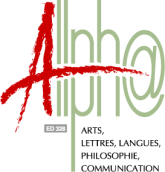 A École Doctorale ALLPH@ acolhe os doutorandos em Artes (teatro e dança, cinema, música, artes aplicadas e artes plásticas), literaturas do mundo, línguas e civilizações estrangeiras (inglês, espanhol, alemão, árabe, italiano, português, russo, polaco, entre outras), filosofia, ciências da informação e da comunicação (ED 328).A École Doctorale ALLPH@ tem o apoio da Université de Toulouse 2 - Jean Jaurès (UT2J) e é co-acreditada com a Université Paul Sabatier (UPS) e a Université Toulouse Capitole (UTC).As unidades de investigação (UI)Curso de doutoramentoComo se inscrever no doutoramento?Condições de acesso para uma inscrição no 1º ano:	
• Nota mínima de 14/20 no trabalho de investigação do Mestrado 2
• Consentimento de um(a) diretor(a) de tese
• Consentimento do(a) diretor(a) da unidade de investigação de ligaçãoSe reunir as três condições de acesso, o procedimento a seguir será o seguinte: Deve criar uma conta pessoal em ADUM (https://www.adum.fr/index.pl), a qual lhe será útil durante toda a vigência do seu programa de doutoramento e mesmo depois, se assim o desejar. Esta conta permitir-lhe-á:- (Re)inscrever-se no programa de doutoramento em Toulouse
	- Guardar esses dados descrevendo o seu curso no programa de doutoramento e de organizar o acompanhamento do seu trabalho de pesquisa
	- Consultar a lista das formações propostas e de se inscrever
	- Dispor de um portefólio de experiências e de competências suscetíveis de construir um CV
	- Aceder a informações relativas ao programa de doutoramento, tais como: atualidades da École de Doctorale, do estabelecimento, comunicações das defesas de tese, solicitações de candidatura a nível regional, nacional, etc.Uma vez doutorado, poderá manter a sua conta pessoal ADUM, de modo a utilizá-la como uma rede, visto que aí são publicadas ofertas de empregoAtenção: a sua inscrição no ADUM deverá ser renovada anualmente, assim como a sua inscrição administrativa. As comissões de acompanhamento de teseCada doutorando deve apresentar-se, todos os anos a partir do 2º ano, perante uma Comissão de Acompanhamento de Tese (CAT). Esta circunstância permite garantir que o desenvolvimento da tese se desenrola como previsto ou, caso contrário, se venha a definir uma estratégia alternativa, eventualmente evolutiva.As modalidades de acompanhamento e os questionários que os doutorandos devem preencher para serem entregues à sua CAT divergem consoante os anos. No segundo ano: a CAT é composta por dois membros (sendo que pelo menos um deles é titular do diploma ‘HDR – Habilitation à Diriger des Recherches’ (Credenciação para Supervisionar Investigações) – e outro pelo menos exterior à UR) escolhidos pela sua experiência científica na matéria em causa. Os nomes dos dois membros são propostos pelo(a) doutorando(a) e o seu ou a sua diretor(a) de tese (antes do dia 1 de março do segundo ano), validados pelo diretor da UR e depois pela ED. Mais informações no nosso site.No terceiro ano e posterior: a CAT é composta por um binómio de professores-investigadores ligados à ALLPH@ (PR, MCF HDR ou MCF co-enquadrando das teses) constituído pela Comissão de Teses. A diretora da ED contacta os doutorandos, adicionando em cc os dois membros da sua comissão de acompanhamento. Os referidos dois membros comunicam seguidamente aos doutorandos a data de envio do questionário preenchido, o local onde irá funcionar a comissão e os horários exatos de passagem. (A CAT não é necessária no caso de a defesa da tese estar prevista antes de 31 de dezembro do ano universitário em curso.) Mais informações no nosso site.As cem horas de formaçãoO curso de formação engloba um mínimo de 100 horas de formações, algumas das quais obrigatórias. Devido a esta situação particular, são possíveis adaptações; as modalidades de realização do curso de formação serão alvo do acordo entre o diretor de investigação, o diretor da equipa e a direção da ED.Algumas atividades científicas onde o seu investimento na investigação pode ser igualmente valorizado no seu curso de formação (na medida em que essas atividades se enquadrem nas categorias de formação selecionadas pela ED ALLPH@). Estas formações são consideradas ‘fora do catálogo’ e serão validadas ao doutorando num método de cálculo fixo. Mais informações no nosso site.Aquando da sua inscrição no 1º ano de doutoramento, o doutorando escolhe um curso em consonância com o seu (a sua) diretor(a) de tese e anexa ao dossiê de inscrição a sua ficha de projeto profissional devidamente preenchida e assinada. Os cursos propostos pela ED são os seguintes:
• Curso 1: profissões do ensino superior
• Curso 2: profissões de investigação, desenvolvimento, especialização
• Curso 3: carreiras internacionais
• Curso 4: conhecimento de negóciosÉ indispensável a consulta regular das formações que estarão predominantemente abertas, dependendo do progresso da entrada no catálogo. As formações já realizadas serão objeto de um envio de questionários da avaliação, tendo em conta a validação ou (de forma mais restritiva) a validação das formações já realizadas ficará sujeita à obrigação de preenchimento do formulário de avaliação da formação, enviado no final de cada sessão. Mais informações no nosso site.1o ano2o ano3o ano4o 5o 6o ano (teses não financiadas)4o/5o ano (teses financiadas) + 7o ano (teses não financiadas)No início do ano- Inscrição científica- Inscrição administrativa- Inscrição científica- Inscrição administrativa- Inscrição científica- Inscrição administrativa- Inscrição científica- Inscrição administrativa- Inscrição científica (com dossiê de derrogação)
- Inscrição administrativaAo longo do anoCo-tutelaComissão de Acompanhamento de Tese (CAT)CATAdenda à co-tutelaCATCATAo longo do ano100 horas de formação100 horas de formação100 horas de formaçãoCATCAT